Your address Today’s DateAddress of the Receiver Dear _____ (Name of the Recipient),Hope you are doing well. I would like to thank you for teaching me to play piano. It is because of your efforts, hard work and support that today I have become a piano artist. Your skills in the field of music is something that I have always adored. Thank you for passing on your artistic traits to me. You have always influenced me to become an artist and have always pushed me to try things outside my limits. Thank you once again for trusting me and believing in my interest and passion. I truly believe that one day I will make you proud with my piano skills.I am blessed to have you by my side. Thanks for loving and taking care of me. Hope to see you soon in the coming month. Yours Lovingly,_____ (Sender’s Name)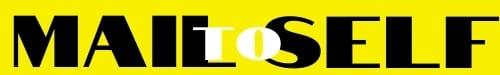 